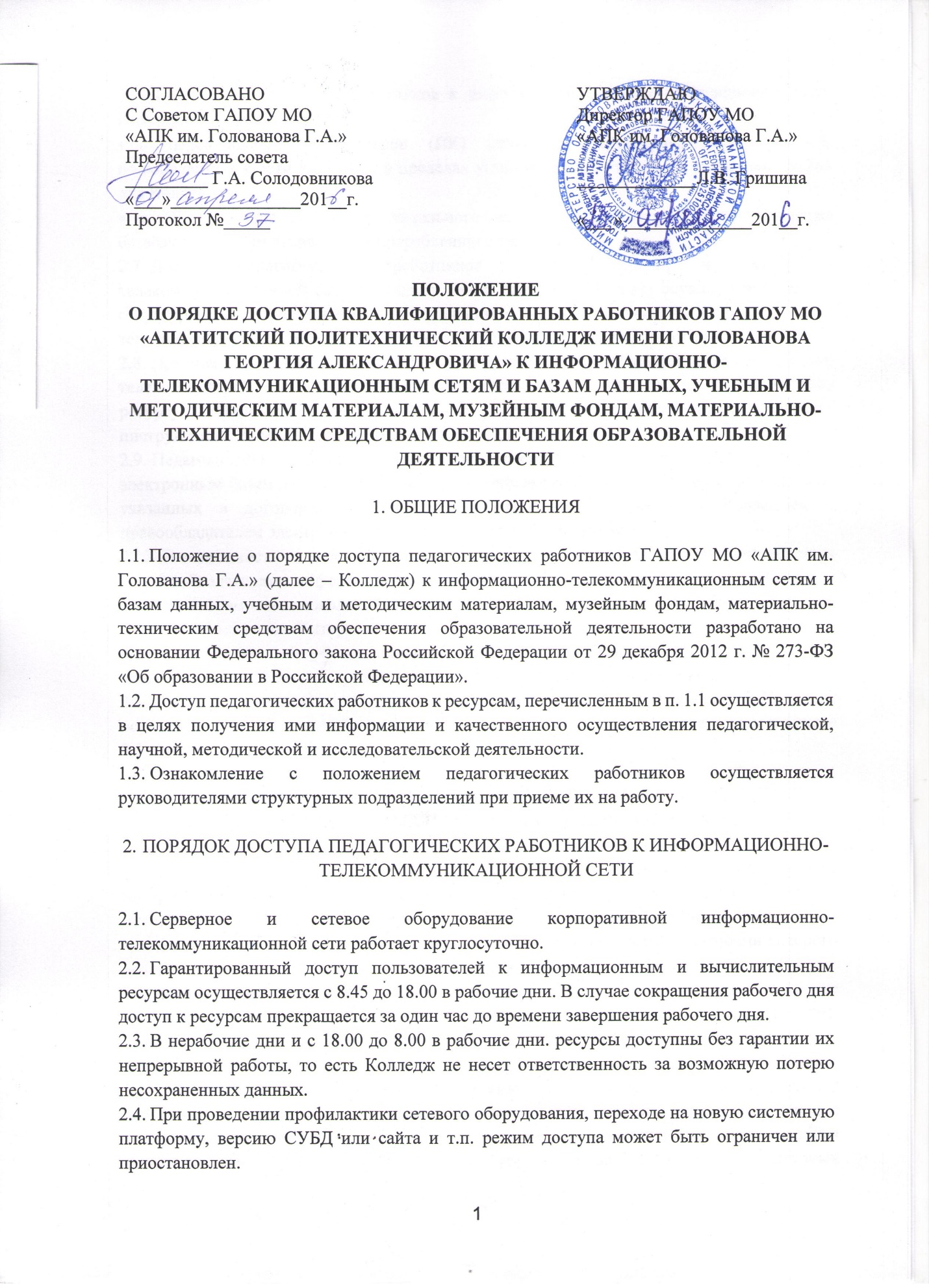 ПОЛОЖЕНИЕО ПОРЯДКЕ ДОСТУПА КВАЛИФИЦИРОВАННЫХ РАБОТНИКОВ ГАПОУ МО «АПАТИТСКИЙ ПОЛИТЕХНИЧЕСКИЙ КОЛЛЕДЖ ИМЕНИ ГОЛОВАНОВА ГЕОРГИЯ АЛЕКСАНДРОВИЧА» К ИНФОРМАЦИОННО-ТЕЛЕКОММУНИКАЦИОННЫМ СЕТЯМ И БАЗАМ ДАННЫХ, УЧЕБНЫМ И МЕТОДИЧЕСКИМ МАТЕРИАЛАМ, МУЗЕЙНЫМ ФОНДАМ, МАТЕРИАЛЬНО-ТЕХНИЧЕСКИМ СРЕДСТВАМ ОБЕСПЕЧЕНИЯ ОБРАЗОВАТЕЛЬНОЙ ДЕЯТЕЛЬНОСТИОБЩИЕ ПОЛОЖЕНИЯПоложение о порядке доступа педагогических работников ГАПОУ МО «АПК им. Голованова Г.А.» (далее – Колледж) к информационно-телекоммуникационным сетям и базам данных, учебным и методическим материалам, музейным фондам, материально-техническим средствам обеспечения образовательной деятельности разработано на основании Федерального закона Российской Федерации от 29 декабря 2012 г. № 273-ФЗ «Об образовании в Российской Федерации».Доступ педагогических работников к ресурсам, перечисленным в п. 1.1 осуществляется в целях получения ими информации и качественного осуществления педагогической, научной, методической и исследовательской деятельности.Ознакомление с положением педагогических работников осуществляется руководителями структурных подразделений при приеме их на работу.ПОРЯДОК ДОСТУПА ПЕДАГОГИЧЕСКИХ РАБОТНИКОВ К ИНФОРМАЦИОННО-ТЕЛЕКОММУНИКАЦИОННОЙ СЕТИСерверное и сетевое оборудование корпоративной информационно-телекоммуникационной сети работает круглосуточно.Гарантированный доступ пользователей к информационным и вычислительным ресурсам осуществляется с 8.45 до 18.00 в рабочие дни. В случае сокращения рабочего дня доступ к ресурсам прекращается за один час до времени завершения рабочего дня.В нерабочие дни и с 18.00 до 8.00 в рабочие дни. ресурсы доступны без гарантии их непрерывной работы, то есть Колледж не несет ответственность за возможную потерю несохраненных данных.При проведении профилактики сетевого оборудования, переходе на новую системную платформу, версию СУБД или сайта и т.п. режим доступа может быть ограничен или приостановлен.Доступ педагогических работников к информационно-телекоммуникационной сети Интернет осуществляется:с персональных компьютеров (ПК) кабинетов структурных подразделений, подключенных к сети Интернет, в пределах установленного лимита на входящий трафик для Колледжа;с ПК учебных кабинетов, читального зала, компьютерного класса Колледжа безвозмездно и без ограничения потребленного трафика.Доступ педагогических работников к корпоративной информационно-телекоммуникационной сети Колледжа (базам данных Колледжа) осуществляется с ПК структурных подразделений, подключенных к корпоративной информационно-телекоммуникационной сети Колледжа без ограничения и потребленного трафика.Правила пользования сетевыми ресурсами корпоративной информационно-телекоммуникационной сети, а также права и обязанности лиц, допущенных к данному ресурсу, определяются положениями о структурных подразделениях Колледжа, инструкциями по работе сотрудников в локальной сети.Педагогические работники имеют право бесплатного доступа к полнотекстовым электронным базам данных (например, электронные библиотечные системы) на условиях, указанных в договорах, лицензионных соглашениях, заключенных Колледжем с правообладателем электронных ресурсов (внешние базы данных).В зависимости от условий, определенных в договорах и лицензионных соглашениях с правообладателями информационных ресурсов, работа с электронными документами и изданиями возможна в локальной сети колледжа, с ПК подразделений и учебных кабинетов, подключенных к сети Интернет.Информация об образовательных, научных, нормативно-технических и других электронных ресурсах, доступных к пользованию, размещена в медиатеке Колледжа.Доступ к электронным базам данных, правообладателем которых является Колледж, осуществляется с ПК, подключенных к сети Колледжа, в порядке, определенном в пункте 2.1 настоящего положения.ПОРЯДОК ДОСТУПА ПЕДАГОГИЧЕСКИХ РАБОТНИКОВ К УЧЕБНЫМ И МЕТОДИЧЕСКИМ МАТЕРИАЛАМ, МУЗЕЙНЫМ ФОНДАМПедагогические работники имеют право доступа к учебным и методическим материалам (учебники, учебные пособия, методические разработки, документы учебно-методических комплексов по дисциплинам, фонды, рекомендации и иные материалы), в том числе и к учебным и методическим материалам разработчиками и авторами которого являются сотрудники Колледжа (далее – Материалы).Руководители структурных подразделений, в которых обеспечивается хранение учебных и методических Материалов (библиотека, медиатека, методический кабинет, учебные кабинеты), обязаны по обращению педагогического работника выдать их (или копию) во временное пользование.Работники данных подразделений должны оказать содействие педагогическому работнику в поиске испрашиваемого Материала. Выдача Материалов во временное пользование, перечень основных и дополнительных услуг и условия их предоставления осуществляется в порядке и правилах, установленных в данных структурных подразделениях (например, положение о библиотеке).Доступ педагогических работников к Материалам, размещенным на сайтах, электронных страницах структурных подразделений осуществляется в соответствии с пунктом 2.1 настоящего положения.Доступ педагогических работников, а также организованных групп студентов под руководством педагогического работника (работников) к музейным фондам Колледжа осуществляется безвозмездно.ДОСТУП ПЕДАГОГИЧЕСКИХ РАБОТНИКОВ К МАТЕРИАЛЬНО-ТЕХНИЧЕСКИМ СРЕДСТВАМ ОБЕСПЕЧЕНИЯ ОБРАЗОВАТЕЛЬНОЙ ДЕЯТЕЛЬНОСТИДоступ педагогических работников к материально-техническим средствам обеспечения образовательной деятельности осуществляется:без ограничения к учебным кабинетам, тренировочным залам и иным помещениям и местам проведения занятий во время, определенное в расписании занятий;к учебным кабинетам, тренировочным залам и иным помещениям и местам проведения занятий во время вне определенного расписанием занятий по согласованию с должностным лицом, ответственным за данное помещение;к движимым (переносным) материально-техническим средствам обеспечения образовательной деятельности (видеопроекторы, костюмы, музыкальные инструменты и др. имущество) по согласованию с руководителем структурного подразделения, на балансе которого числится данное имущество.ПОРЯДОК ОФОРМЛЕНИЯ ДОСТУПА К ИНФОРМАЦИОННЫМ РЕСУРСАМНа новые подключения к ресурсам оформляется заявка, в которой указывается фамилия, имя, отчество, наименование сетевого ресурса, буква подключаемого диска, срок использования ресурса, уровни доступа сотрудников, подключаемых к ресурсу, обоснование такого подключения и подписывается ответственным пользователем информационного ресурса.Ответственный пользователь информационных ресурсов – это сотрудник Коллежа, который в силу своих полномочий, должностных обязанностей или на основании указаний директора Колледжа, несет ответственность за содержание информационного ресурса или базы данных.Пользователь допускается к работе на персональном компьютере, подключенном к сети, после ознакомления с инструкцией.ПОРЯДОК ПОДКЛЮЧЕНИЯ КОМПЬЮТЕРОВ К СЕТИЗа каждым ПК, подключенным к сети, распоряжением директора Колледжа назначается ответственный работник, в должностные обязанности которого входит:недопущение замены параметров сетевого подключения компьютера или сетевого оборудования;недопущение переключения компьютера в другую розетку сети (за исключением компьютерных классов, где допускается переключение компьютеров в розетки сети в пределах одного помещения).ОБЯЗАННОСТИ И ПРАВА ПОЛЬЗОВАТЕЛЕЙПользователь – это сотрудник или студент колледжа, который в силу своих должностных обязанностей или с целью выполнения учебной программы должен получать доступ к компьютерному оборудованию и оргтехнике учебного заведения.Пользователи обязаны:ознакомиться с положением о структурных подразделениях, инструкциями по работе в локальной сети Колледжа до начала работы на компьютерном оборудовании;пройти регистрацию, инструктаж для работы с информационными системами и оборудованием с установленными полномочиями;использовать компьютерное оборудование исключительно для деятельности, предусмотренной производственной необходимостью и должностными инструкциями;устанавливать компьютерное оборудование в удобном для работы месте, на прочной (устойчивой) поверхности, вдали от потенциальных источников загрязнения (открытые форточки, цветочные горшки, аквариумы, чайники, вазы с цветами и прочее), так, чтобы вентиляционные отверстия средств вычислительной техники были открыты для циркуляции воздуха;сообщать о замеченных неисправностях компьютерного оборудования и недостатках в работе программного обеспечения руководителю структурного подразделения;рационально пользоваться ограниченными разделяемыми ресурсами (дисковой памятью компьютеров общего пользования, пропускной способностью локальной сети) и расходными материалами;выполнять требования сотрудников структурных подразделений, а также лиц, назначенных ответственными за эксплуатацию конкретного оборудования, в части, касающейся безопасности работы в сети;выполнять инструкции по работе в локальной сети Колледжа;выполнять обязательные рекомендации ответственных лиц по защите информации;предоставлять доступ к ПК системным администраторам для проверки исправности и соответствия установленным правилам работы;содействовать системным администраторам в выполнении ими своих должностных обязанностей;незамедлительно сообщать о замеченных случаях нарушения компьютерной безопасности (несанкционированный доступ к оборудованию и информации, несанкционированное искажение или уничтожение информации).Пользователям запрещается:установка и настройка каких-либо серверных сервисов общего пользования (DHCP, FTP, DNS, HTTP, DS и т.п.);разделение ресурсов своего компьютера;несанкционированная установка шлюзов в других локальных и глобальных сетей;использование на компьютерах, подключенных к сети, беспроводных устройств и/или интерфейсов (Wi-Fi, GSM, и др.) для получения доступа одновременно в сеть Колледжа и любые другие сети;использование информационно-вычислительных ресурсов в личных целях;использование оборудования для деятельности, не обусловленной производственной необходимостью и должностной инструкцией;создание помех в работе других пользователей, компьютеров и сети;включение, выключение, переключение, перемещение, разборка, изменение настройки оборудования общего пользования, кроме прямого указания ответственного лица;подключение к локальной сети новых компьютеров и оборудования без участия системного администратора;передача другим лицам своих личных атрибутов доступа (логин и пароль) к компьютерному оборудованию, сети и информационным системам;осуществление доступа к оборудованию и сети с использованием чужих личных атрибутов доступа, или с использованием чужого сеанса работы;удаление файлов других пользователей на серверах общего пользования;осуществление попыток несанкционированного доступа к компьютерному оборудованию и информации, хранящейся на компьютерах и передаваемой по сети;использование, распространение и хранение ПО, предназначенного для осуществления несанкционированного доступа, взлома паролей, для нарушения функционирования компьютерного оборудования и компьютерных сетей, а также компьютерных вирусов и любых файлов, ими инфицированных;использование, распространение и хранение программ сетевого управления и мониторинга без специального разрешения системного администратора;нарушение правил работы на удаленных компьютерах и удаленном оборудовании, доступ к которым осуществляется через оборудование или сеть Колледжа;предоставление доступа к компьютерному оборудованию незарегистрированным пользователям;использование съемных накопителей и прочих устройств без их проверки на возможные угрозы (проникновение вирусов, вредоносные программы, вероятность физических неисправностей); в случае, когда пользователь не может самостоятельно удостовериться в отсутствии угроз, он может привлечь для анализа системного администратора;изменение аппаратной конфигурации ПК (вскрывать ПК, менять, добавлять, удалять узлы и детали);удаление или замена установленного программного обеспечения (ПО);установка на свой компьютер ПО, не предназначенного для выполнения производственных задач;выполнение действий и команд, результат и последствия которых пользователю не известны;производство замены IP адресов и других сетевых параметров;создание и поддержка с использованием ресурсов корпоративных АРМ персональных WEB-страниц на серверах, не входящих в состав ЛВС Колледжа, за исключением случаев, согласованных с руководством подразделений.Пользователи имеют право при наличии технической возможности и обоснования руководителем подразделения:на использование оборудования технически исправного и соответствующего непосредственно выполняемым функциональным обязанностям;на подключение к оборудованию общего пользования;на получение и модернизацию компьютерного оборудования персонального пользования;носить предложения по приобретению компьютерного оборудования;вносить предложения по установке бесплатного и приобретению коммерческого программного обеспечения, включая программное обеспечение общего пользования;вносить предложения по улучшению настроек оборудования и программного обеспечения общего пользования, по улучшению условий труда.ОТВЕТСТВЕННОСТЬПользователь несет ответственность за сохранение в секрете своих паролей. Пользователям запрещается действием или бездействием способствовать разглашению своего пароля.Пользователь несет ответственность за нарушение корректности технологического процесса и (или) правил доступа к информационным ресурсам, влекущее за собой искажение информации в ресурсах.Пользователь несет ответственность за достоверность, актуальность, полноту и соответствие вводимой и отчетной информации в базы данных информационных ресурсов.Колледж не несет ответственность за противоправные или неэтичные действия в сфере компьютерных или телекоммуникационных технологий, если таковые действия совершены во внеслужебное время и с территории, и посредством оборудования, не находящихся под юрисдикцией Колледжа.Колледж также не несет ответственность за самостоятельную установку пользователем программного обеспечения, не входящего в утвержденный перечень, а также за ненадлежащую и некачественную работу данного ПО.Устранение всех возможных неполадок и сбоев в работе компьютерных ресурсов Колледжа, возникших по причине самостоятельной установки работником ПО, не входящего в утвержденный перечень, или в результате нерационального использования техники, осуществляется за счет собственных средств пользователя.Колледж не несет ответственность за самостоятельное размещение пользователем учебных материалов на информационных ресурсах Колледжа, за их качество и соблюдение пользователем авторских прав.СОГЛАСОВАНОС Советом ГАПОУ МО«АПК им. Голованова Г.А.»Председатель совета_________ Г.А. Солодовникова«___»______________201__г.Протокол №_____УТВЕРЖДАЮДиректор ГАПОУ МО«АПК им. Голованова Г.А.»_____________Л.В. Гришина«___»______________201__г.